                   GeMUN 2018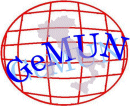 GeMUN Committee,  Via Bertani 6, 16125 GenoaTel.+39010811634/fax+390108391360/e-mail:gemunoffice@gmail.com website:www.gemun.itUniLevel Application FormAdvisory Panel on Government and CooperationReturn by 1st February 2018 to gemunoffice@gmail.comName:………………………………………………………………………………………………Sex: M/F                       Nationality………………………………………………………………………..…………    Date of Birth(D/M/Y)……………………….……University:……………………………………………………………………………………...................………………  Age:……………………..Private Address:………………………………………………………………………………………………………………………………………………………………………………..Private Tel.:………………………………………………………………..………………  Private E-mail……………………………………………………………………………………..I hereby apply for the position of Advisory Panel at the 15th GeMUN, 22rd-24th February 2018.Country preference (rank 5 countries)________________________ 			          4  _________________________ ________________________		                            5.  _________________________ ________________________ I agree to pay individual fee:__________________________________(mention chosen Option)Option 1 €50 includes delegate folder, badge, certificate.Option 2 €70 includes delegate folder, badge, certificate, 3 lunches and final party.to the GeMUN Committee. Transfer the amount before Monday, 5  February 2018, to the following bank address:Banca Carige S.p.A. Address:  Agenzia 46 Genova – 098,  Via Garibaldi, 8 - 16124 Genova, ItalyAccount name:   F.U.L.G.I.S. Fondazione Urban Lab Genoa International SchoolAccount number 000003398380ABI          06175CAB       01595BIC(Swift code)  CRGEITGG098IBAN     IT32R0617501595 000003398380(Mention GeUniMUN 2017, name surname)Date………………………………………………………………………   Signature…………………………………………………………………………………………………..